Attendees of the 2019 National RHY Grantees Training will be asked to complete an evaluation after attending workshops and general sessions, and to provide an overall evaluation at the conclusion of the event using the National Training app. Participants will see the following PRA statement at the bottom of the description for each session and can tap to respond to the feedback questions from there.  After attending this session, please provide session feedback by clicking the link below.  Please note that your participation in this survey is voluntary. Survey responses are anonymous and will be kept private. The purpose of the survey is to gather feedback on the session in order to improve the content and delivery of future training. THE PAPERWORK REDUCTION ACT OF 1995 (Pub. L. 104-13). Public reporting burden for this collection of information is estimated to average x minutes per response, including the time for reviewing instructions, gathering and maintaining the data needed, and reviewing the collection of information. An agency may not conduct or sponsor, and a person is not required to respond to, a collection of information unless it displays a currently valid OMB control number. The control number is 0970-0401. The control number expires on 05/31/2021.See below for an example image. 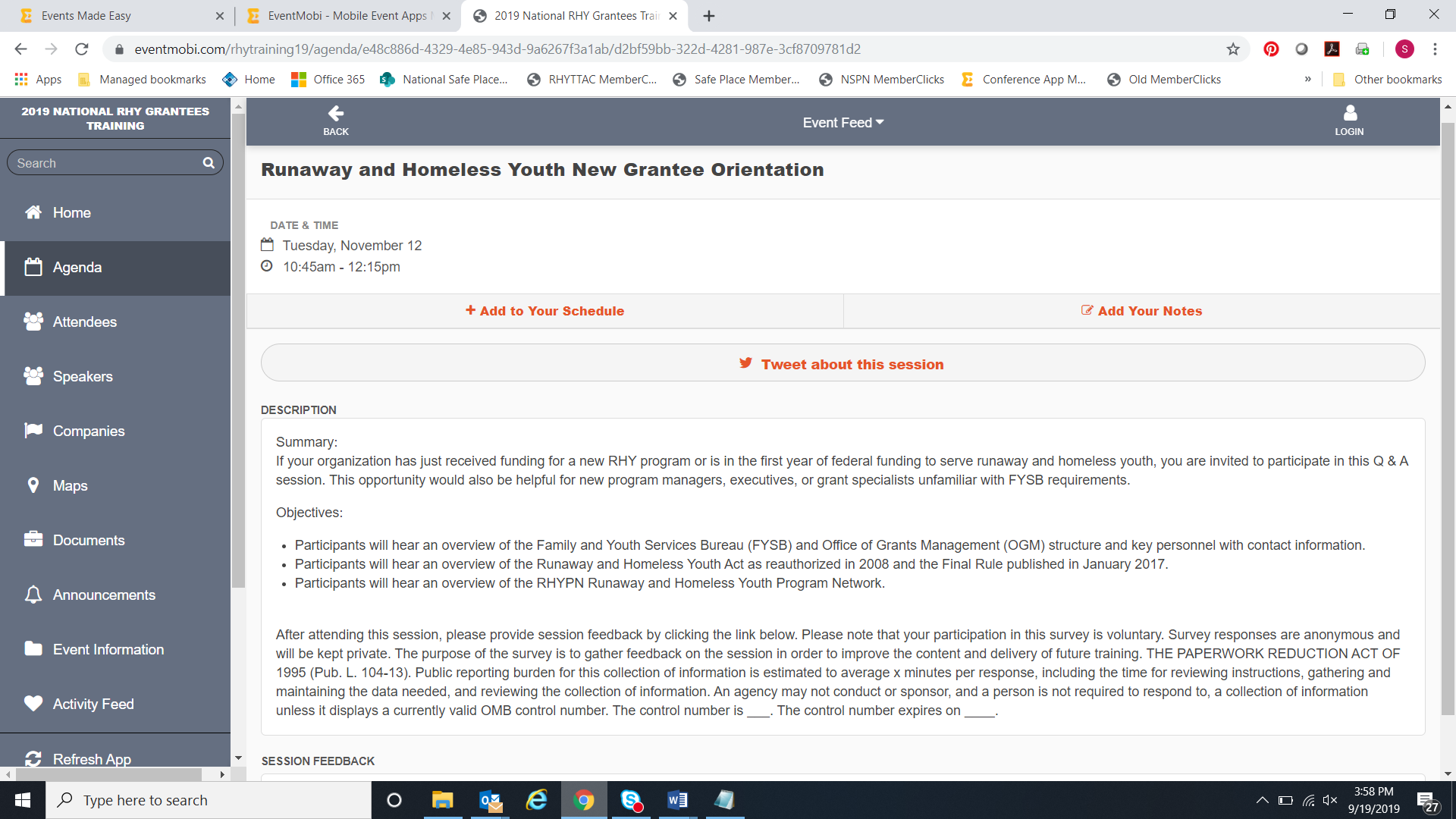 